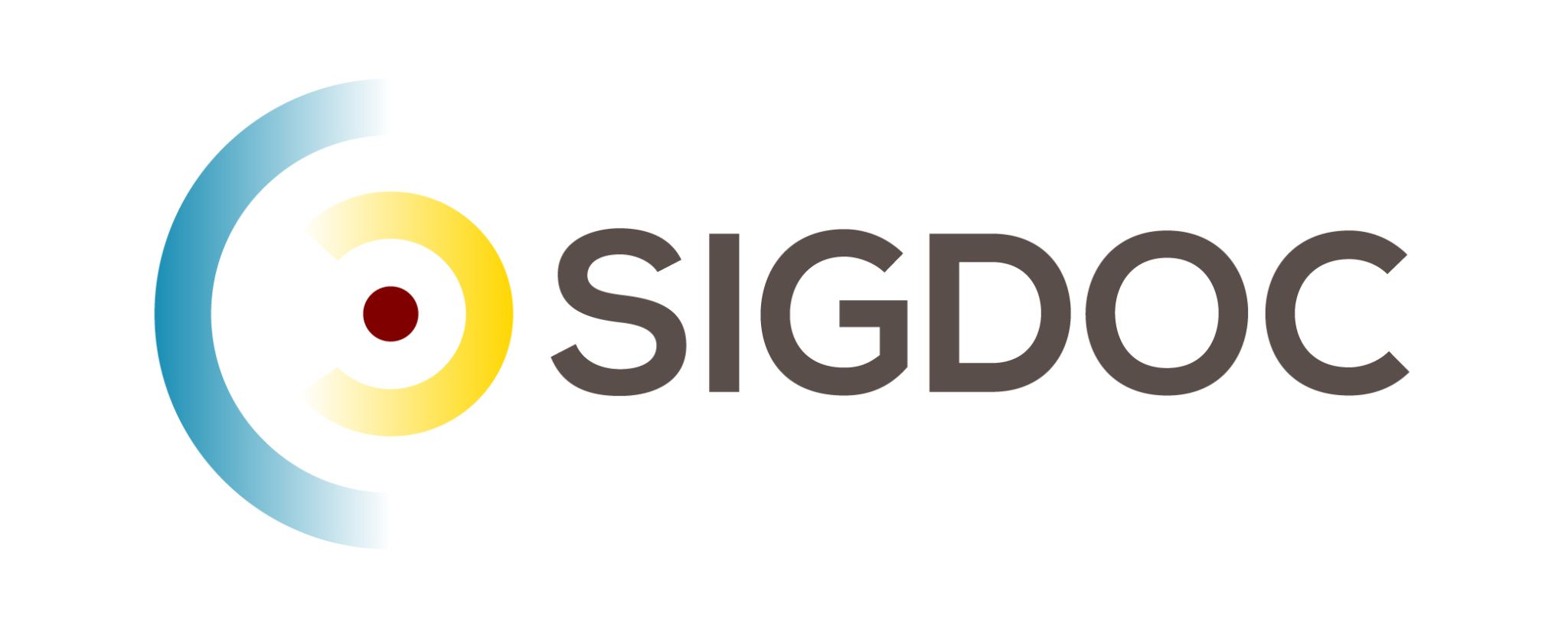 What is semantic markup?
And why would I use it?Stanley Doherty, Ph.D.GuidepostPurpose: This resource introduces the concept of semantic markup in structured content.Learning objective(s):
Clarify terminology related to semantic markup. Review several examples of semantic markup.Explain different types of semantic markup. Explain the benefits of migrating to semantic markup.TerminologySemantic pertains to language and its usage.Markup pertains to collections of plain-text “tags” that can be understood by people and systems.
- HTML5:            <p>, <strong>, <cite>, <pre>
- XML DocBook: <para>, <emphasis>, <cite>, <code>
- XML DITA:        <p>, <keyword>, <cite>, <codeblock>
Semantic markup pertains to "tags" that describe the meaning or function of the content within the tag. 
- HTML5:            <pre>Msg042: No connection to the server.</pre>  
- XML DITA:       <msgblock>Msg042: No connection to the server.</msgblock>Semantic markup syntaxHTML5 and XML markup use elements and attributes to specify semantic content.Elements: Delimited by opening and closing in angle-brackets:<note>If the system reports a VM usage above 16, contact Support.</note><shortdesc>This guide shows you how to prepare the TC23 system.</shortdesc> 
Attributes: Delimited by spaces within the opening element tag.<note type="warning">Do not reconfigure the VM during backup.</note><step id="mix"><cmd>Mix all the ingredients</cmd></step>
Lightweight markup languages do not have tags, but often implement semantic markup using embedded HTML5 markup or custom extensions ({.shortdesc}).Categories of semantic markupSemantic markup can provide different types of information.Descriptive markup: The element name describes the meaning of its content. <filepath>C:\usr\jeff\manifest.json</filepath>
Structural markup: The element name describes the role of the enclosed content in the overall organization of the topic, document, or page.<shortdesc>Here's how to plan your backup.</shortdesc><section><title>Background research</title></section>
Metadata: The element name contains information about the topic, document, or page. This information is used by processors, but is not directly visible to readers. <head><meta name="author" content="Pete Townsend"></head>Migrating to semantic markupWhat are the benefits of using semantic markup?It forces writers to be more focused in what they tag.It provides consistency in the markup used across large doc sets. It separates content from presentation. If you want all <uicontrol> elements to be formatted red in the output, you can do so.It allows machine processors to extrapolate blocks and phrases of content.It supports automation when finding/replacing content.It feeds search engine optimization (SEO), artificial intelligence (AI) and machine learning (ML) engines quite efficiently.    Thank You!See the Committee on Structured Authoring and Content Management page of the ACM SIGDOC website to learn more about committee activities, available resources, and volunteer opportunities.See https://acm-sigdoc-structured.org to learn more about committee activities, available resources, and volunteer opportunities.Generic markupSemantic markupSemantic function<b><apiname>
<uicontrol>
<cmdname>Specifies the name of an API object.Specifies the name of a user interface control. Specifies the name of a CLI command. <pre><codeblock>
<screen>
<systemoutput>Delimits a block of sample code. Delimits a block of text resembling a CLI screen interface. Delimits a block of system out text. <ol><steps>
<step>
<cmd>
<stepxmp>Delimits a sequence of <step> elements in a procedure. Specifies a single step in a <steps> procedure.Specifies the action required for the completion of a <step>. Provides an example for a particular <step>.